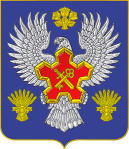 ВОЛГОГРАДСКАЯ ОБЛАСТЬП О С Т А Н О В Л Е Н И ЕАДМИНИСТРАЦИИ ГОРОДИЩЕНСКОГО МУНИЦИПАЛЬНОГО РАЙОНАО специализированной службе по вопросам похоронного дела на территориях сельских поселений  Городищенского муниципального района Волгоградской области В соответствии с Федеральным законом от 06.10.2003 № 131-ФЗ «Об общих принципах организации местного самоуправления в Российской Федерации», Федеральным законом от 12.01.1996 № 8-ФЗ «О погребении и похоронном деле», Указом Президента Российской Федерации от 29.06.1996 № 1001 «О гарантиях прав граждан на предоставление услуг по погребению умерших», руководствуясь Уставом Городищенского муниципального района Волгоградской области п о с т а н о в л я ю:1. Определить муниципальное казенное учреждение «Управление капитальным строительством и техническим обеспечением деятельности органов местного самоуправления Городищенского муниципального района» специализированной службой по вопросам похоронного дела на территориях сельских поселений Городищенского муниципального района Волгоградской области.2. Утвердить прилагаемое Положение о специализированной службе по вопросам похоронного дела на территориях сельских поселений Городищенского муниципального района Волгоградской области.3. Настоящее постановление подлежит официальному опубликованию в общественно-политической газете Городищенского муниципального района «Междуречье» и размещению на официальном сайте администрации Городищенского муниципального района.4. Контроль за исполнением постановления возложить на заместителя главы Городищенского муниципального района Волгоградской области В.В. Титивкина.Глава Городищенского муниципального района                                                                 А.В. КагитинУТВЕРЖДЕНОПостановлением администрации Городищенского муниципального районаВолгоградской областиот «19» мая 2020  № 431-п ПОЛОЖЕНИЕО СПЕЦИАЛИЗИРОВАННОЙ СЛУЖБЕ ПО ВОПРОСАМ ПОХОРОННОГО ДЕЛА НА ТЕРРИТОРИЯХ СЕЛЬСКИХ ПОСЕЛЕНИЙ ГОРОДИЩЕНСКОГО МУНИЦИПАЛЬНОГО РАЙОНА ВОЛГОГРАДСКОЙ ОБЛАСТИОбщие положения1.1. Специализированная служба по вопросам похоронного дела на территориях сельских поселений Городищенского муниципального района Волгоградской области (далее - специализированная служба или специализированная служба по вопросам похоронного дела) создается в целях оказания гарантированного перечня услуг по погребению на безвозмездной основе.1.2. Специализированная служба в своей деятельности руководствуется Федеральным законом от 12.01.1996 № 8-ФЗ «О погребении и похоронном деле», Указом Президента Российской Федерации от 29.06.1996 № 1001 «О гарантиях прав граждан на предоставление услуг по погребению умерших», законодательством Российской Федерации, Волгоградской области, нормативными правовыми актами органов местного самоуправления Городищенского муниципального района Волгоградской области.1.3. Состав участников рынка ритуальных услуг не ограничивается созданием (наделением) специализированной службы. Осуществлять  деятельность по организации похорон и оказанию связанных с ними ритуальных услуг вправе и иные хозяйствующие субъекты (юридические лица, индивидуальные предприниматели), не являющиеся специализированной службой.1.4. Все субъекты рынка ритуальных услуг пользуются равными правами в деятельности по предоставлению гражданам услуг по погребению и иных ритуальных услуг.Специализированной службе не могут быть предоставлены необоснованные льготы, ставящие данную организацию в наиболее благоприятные условия по отношению к другим хозяйствующим субъектам, оказывающим ритуальные услуги.Функции и полномочия специализированной службы2.1. Основной функцией специализированной службы по вопросам похоронного дела является организация захоронения на местах погребения, находящихся на территориях сельских поселений Городищенского муниципального района.2.2. Специализированная служба на безвозмездной основе оказывает следующий гарантированный перечень услуг по погребению супругу, близким родственникам (дети, родители, усыновленные, усыновители, родные братья и родные сестры, внуки, дедушка, бабушка), иным родственникам, законному представителю умершего или иному лицу, взявшему на себя обязанность осуществить погребение умершего:1) оформление документов, необходимых для погребения;2) предоставление и доставка гроба и других предметов, необходимых для погребения;3) перевозка тела (останков) умершего на кладбище;4) погребение (рытье могилы, опускание гроба с телом умершего в могилу, оформление надмогильного холмика, установка памятника-указателя).Стоимость услуг, предоставляемых согласно гарантированному перечню услуг по погребению на территориях сельских поселений Городищенского муниципального района, определяется постановлением администрации Городищенского муниципального района.2.3. Специализированная служба по желанию лица, взявшего на себя обязанность осуществить погребение умершего, может предоставлять на платной основе услуги сверх гарантированного перечня услуг по погребению, а также оказывать за плату услуги из гарантированного перечня в случае, если лицо, взявшее на себя обязанность осуществить погребение умершего, получило социальное пособие на погребение либо имеет намерение его получить не позднее шести месяцев со дня смерти в порядке, установленном частью 3 статьи 10 Федерального закона от 12.01.1996 № 8-ФЗ «О погребении и похоронном деле».Права и обязанности специализированной службы3.1. Специализированная служба обязана:1) соблюдать требования законодательства Российской Федерации, Волгоградской области, нормативные правовые акты Городищенского муниципального района Волгоградской области;2) иметь на праве собственности, аренды или другом законном основании специально оборудованные помещения, обеспечивающие надлежащие условия приема заказов на оказание гарантированного перечня услуг по погребению;3) обеспечить предоставление гарантированного перечня услуг по погребению, предусмотренного Федеральным законом «О погребении и похоронном деле», с учетом волеизъявления умершего, выраженного лицом при жизни, и пожеланий родственников;4) обеспечить надлежащее качество оказываемых услуг, а также культуру обслуживания;5) организовать в помещении специализированной службы, где осуществляется прием заказов на оказание гарантированного перечня услуг по погребению, уголок потребителя со следующей информацией:- гарантированный перечень услуг по погребению;- дополнительный перечень услуг по погребению, предоставляемых за дополнительную плату;- прейскурант на ритуальные услуги и предметы похоронного назначения;- книга отзывов и предложений.6) Специализированная служба обеспечивает формирование и сохранность архивного фонда документов по приему и исполнению заказов на оказываемые услуги по погребению и иные ритуальные услуги.3.2. Отказ специализированной службы в оказании гарантированного перечня услуг по погребению в связи с отсутствием у нее необходимых средств или по другим основаниям недопустим.3.3. Специализированная служба не вправе:- препятствовать в осуществлении погребения лицам, осуществляющим волеизъявление умершего, а также действующим от имени и по поручению супруга умершего, близких родственников (дети, родители, усыновленные, усыновители, родные братья и родные сестры, внуки, дедушка, бабушка), законных представителей умершего, иных лиц, взявших на себя обязанности осуществить погребение умершего;- обязывать (понуждать) приобретать у специализированной службы ритуальные услуги, в том числе на платной основе услуги, входящие в гарантированный перечень услуг по погребению.3.4. Специализированная служба имеет право:- получать возмещение стоимости услуг, предоставляемых согласно гарантированному перечню услуг по погребению;- заключать контракты (договоры) с субподрядными организациями с целью качественного выполнения возложенных на него полномочий;- заключать договоры с юридическими и физическими лицами на проведение отдельных работ по погребению умерших;- приобретать или арендовать необходимую материально-техническую базу для выполнения возложенных задач в порядке, установленном законодательством Российской Федерации, областным законодательством и муниципальными правовыми актами;- организовывать работу салонов-магазинов (магазинов) по продаже ритуальных принадлежностей, пунктов приема заказов на погребение;- заключать прижизненные договоры на оказание ритуальных услуг;- осуществлять иные права и виды деятельности, не противоречащие законодательству Российской Федерации и Волгоградской области, настоящему правовому акту и уставным видам деятельности.Основные требования к порядку деятельности специализированной службы4.1. Работник специализированной службы оказывает консультативную помощь лицу, обратившемуся в специализированную службу:- по порядку оказания гарантированного перечня услуг по погребению;- по правилам работы общественного кладбища;- по порядку предоставления и размеру социального пособия на погребение, выплачиваемого гражданам в соответствии с законодательством Российской Федерации и Волгоградской области в сфере погребения и похоронного дела.4.2. Прием заказа на оказание услуг по погребению (далее - заказ) осуществляется работником специализированной службы по месту расположения пункта приема заказов специализированной службы.4.3. Заказ на оказание ритуальных услуг оформляется на типовых бланках с обязательным заполнением следующих реквизитов:- дата приема заказа;- подпись лица, принявшего заказ;- перечень заказанных видов услуг с обязательным указанием их стоимости в отдельности и общей суммы заказа.4.4. При отсутствии супруга, близких родственников (дети, родители, усыновленные, усыновители, родные братья и родные сестры, внуки, дедушка, бабушка), иных родственников либо законного представителя умершего или при невозможности осуществить ими погребение, а также при отсутствии иных лиц, взявших на себя обязанность осуществить погребение, погребение умершего на дому, на улице или в ином месте после установления органами внутренних дел его личности осуществляется специализированной службой в течение трех суток с момента установления причины смерти, если иное не предусмотрено законодательством Российской Федерации.4.5. Погребение умерших, личность которых не установлена органами внутренних дел в определенные законодательством Российской Федерации сроки, осуществляется специализированной службой с согласия указанных органов путем предания земле на специально отведенных участках общественных кладбищ.4.6. Услуги, оказываемые специализированной службой при погребении умерших, указанных в пунктах 4.4 и 4.5 настоящего Положения, включают:1) оформление документов, необходимых для погребения;2) облачение тела;3) предоставление гроба;4) перевозку умершего на кладбище;5) погребение.4.7. Стоимость услуг, предоставляемых согласно гарантированному перечню услуг по погребению, определяется постановлением администрации Городищенского муниципального района по согласованию с соответствующими отделениями Пенсионного фонда Российской Федерации, Фонда социального страхования Российской Федерации, а также с органами государственной власти Волгоградской области и возмещается специализированной службе в десятидневный срок со дня обращения этой службы за счет средств Пенсионного фонда Российской Федерации, федерального бюджета, Фонда социального страхования Российской Федерации, бюджета Волгоградской области в соответствии со статьей 9 Федерального закона от 12.01.1996 № 8-ФЗ «О погребении и похоронном деле».4.8. Работник специализированной службы оформляет документы, необходимые для погребения.4.9. Перевозка (транспортировка) тел (останков) умерших к месту захоронения производится специализированным транспортом, который должен соответствовать санитарным и иным нормам и требованиям, предусмотренным действующим законодательством.4.10. Погребение должно производиться только на основании предъявленного свидетельства о смерти и заказа на погребение.Ответственность специализированной службы5.1. За неисполнение либо ненадлежащее исполнение требований законодательства Российской Федерации и Волгоградской области в сфере погребения и похоронного дела специализированная служба несет ответственность в соответствии с действующим законодательством.